大学生创新创业训练计划管理系统【指南部分快速使用指南】一．系统登录在浏览器输入系统地址（建议使用谷歌、火狐、360浏览器极速模式），点击“相对应角色登录” ,输入对应的账号、密码和验证码。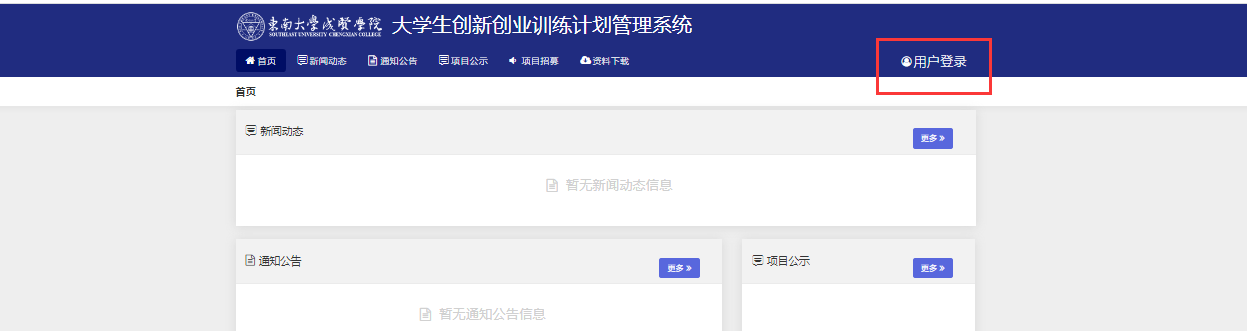 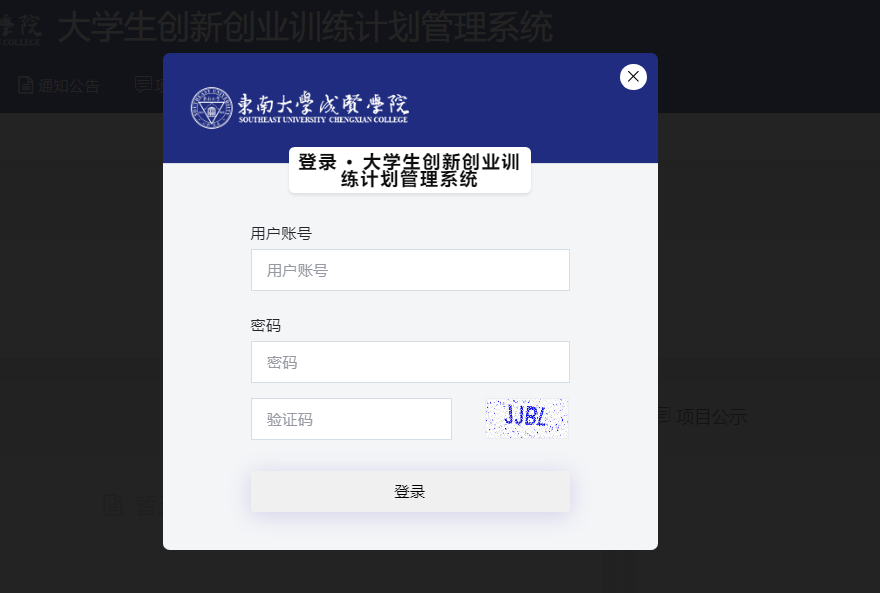 二．操作流程指南申报方式：1、教师申报指南具体流程如下：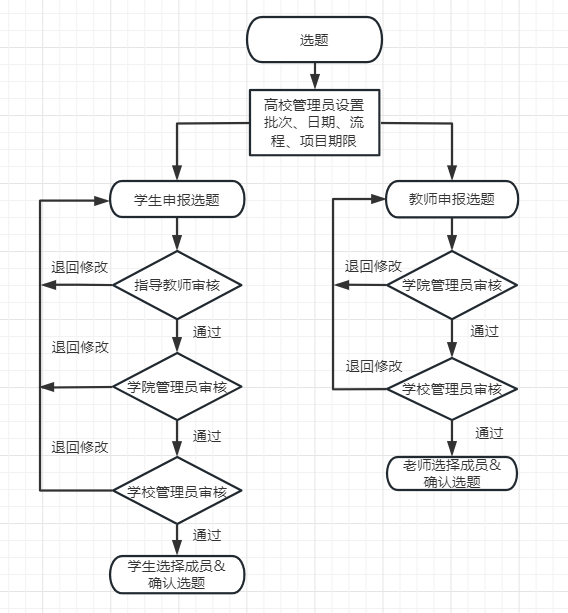 指南详细操作教师申报指南1、申报人(教师)申报指南教师登录系统，点击指南管理-申报指南菜单，点击页面上”新增”按钮进入指南申报页面，进行指南申报；提交后则不能修改指南中内容，此时可联系或者提醒学院管理员进行审核。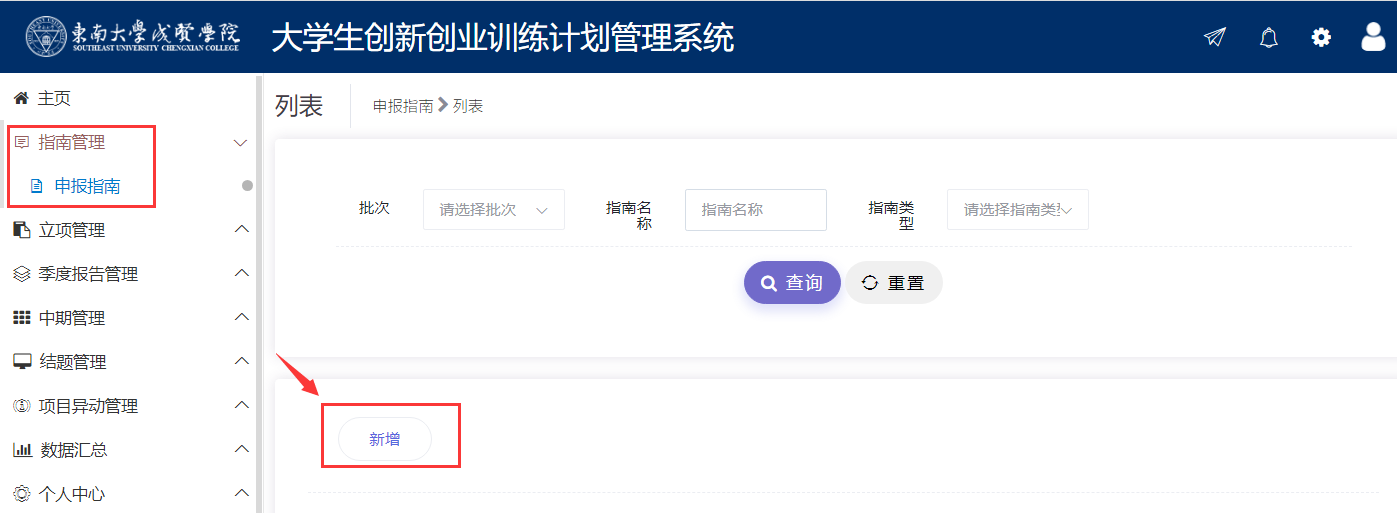 学院管理员审核指南学院管理员登录系统，点击指南管理-学院审核指南菜单，页面点击操作栏—“审核”按钮进入审核页面，审核页面可以查看教师提交的指南。学院管理员选择审核状态，输入审核意见。支持批量审核。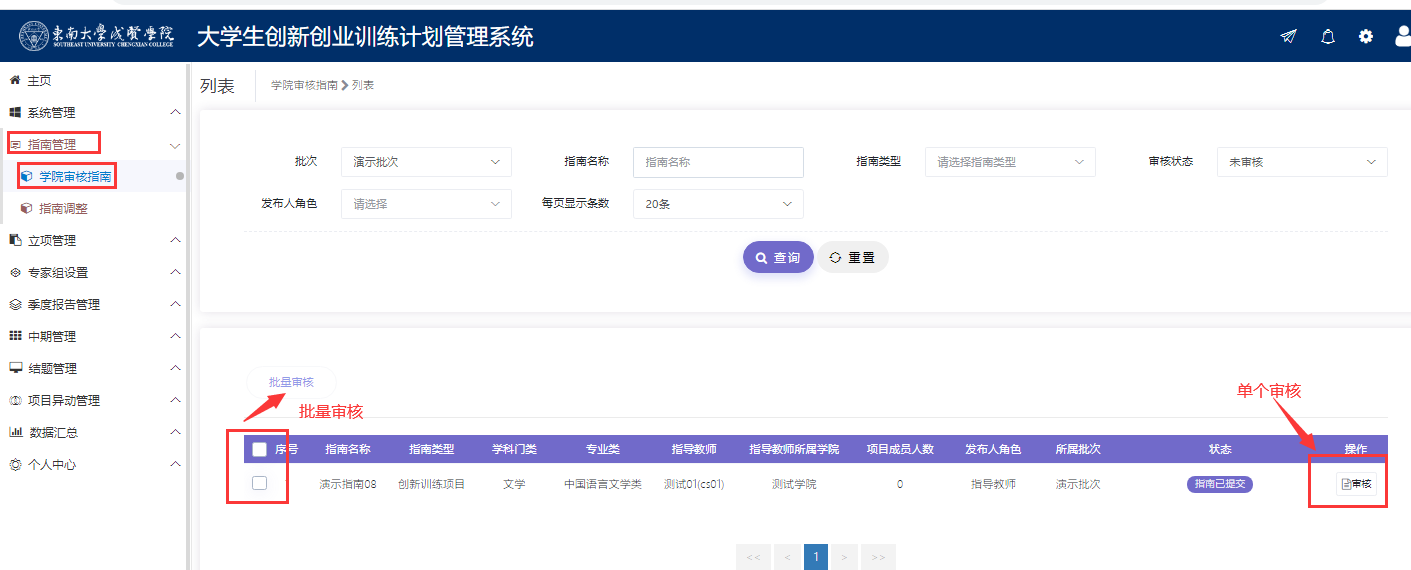 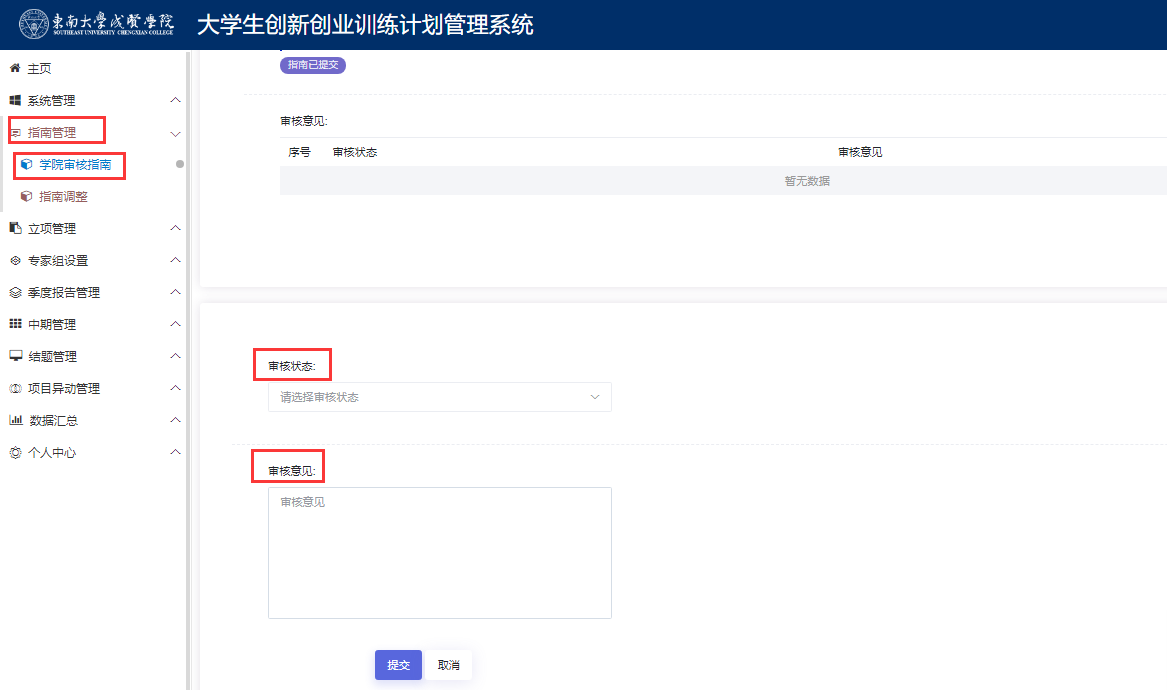 注 审核状态分三种：通过：等待学院管理员审核；退回修改：该指南退回至申报人(教师)，您可提醒教师进行修改后重新提交审核；终止指南：即代表本指南终止。学校管理员审核指南学校管理员登录系统，点击指南管理-学校审核指南菜单，页面点击操作栏—“审核”按钮进入审核页面，审核页面可以查看教师提交的指南。学校管理员选择审核状态，输入审核意见。支持批量审核。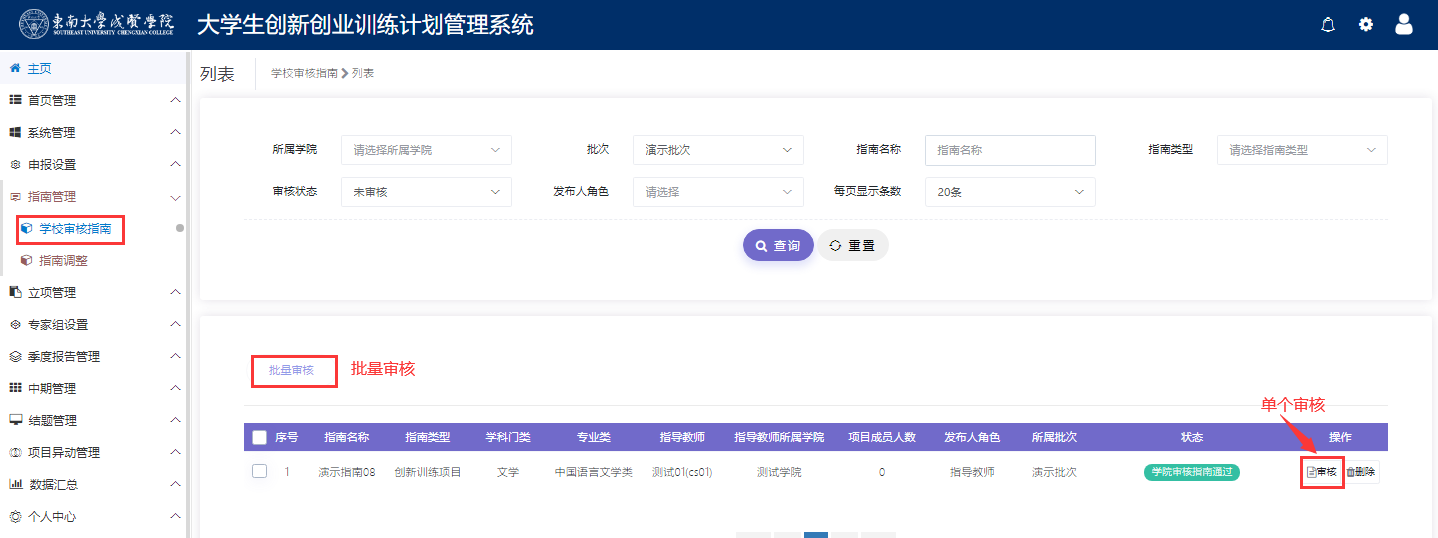 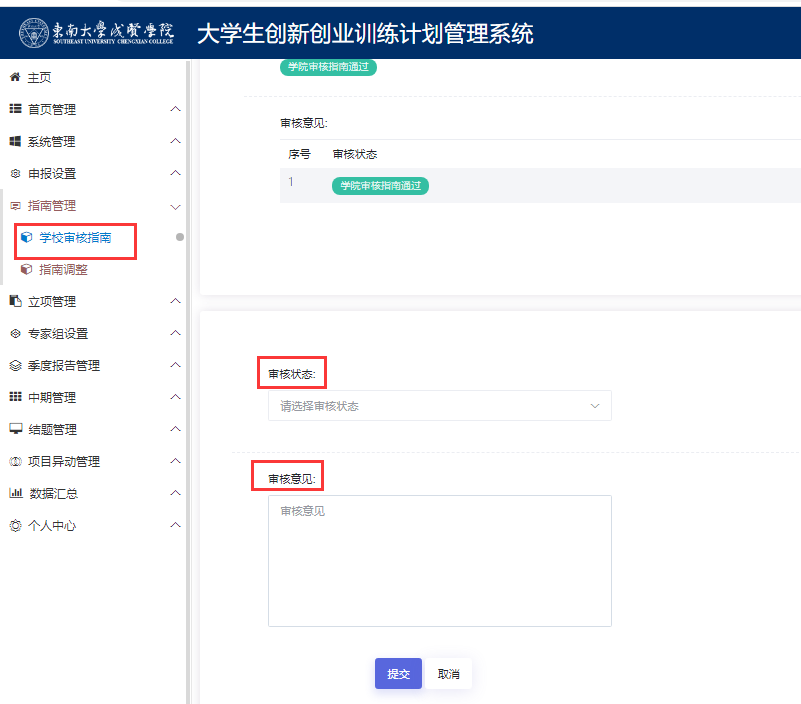 注 审核状态分三种：通过：等待学院管理员审核；退回修改：该指南退回至申报人(教师)，您可提醒教师进行修改后重新提交审核；终止指南：即代表本指南终止。